Arrangör: Åhus FIK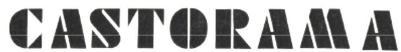 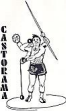 Datum: 18/9-2021Tävlingsplats (arena, ort): Kristianstads IP Tävlingsledare: Åke Norén och Mats LarssonRapportera till SFIF Statistik, Heliosgatan 3, 120 30 STOCKHOLM, lennart.julin@friidrott.se eller fax 08-724 68 61Namn Kajsa AnderssonNamn Kajsa AnderssonNamn Kajsa AnderssonNamn Kajsa AnderssonFödd 2002Förening Åhus FIKFörening Åhus FIKFörening Åhus FIKFörening Åhus FIKGren Vikt Försök nr 1 2 3 4 Försök nr 1 2 3 4 Försök nr 1 2 3 4 Försök nr 1 2 3 4 Slutresultat Poäng SummaKula 4kg9.70XXX9.70471471Spjut 600g28.90X34.7532.1134.756811240Diskus 1kgX22.1324.52X24.524271667Slägga 4kg23.66X22.2123.1423.663672034Namn Tilde SchackNamn Tilde SchackNamn Tilde SchackNamn Tilde SchackFödd 2005 Förening Åhus FIKFörening Åhus FIKFörening Åhus FIKFörening Åhus FIKGren Vikt Försök nr 1 2 3 4 Försök nr 1 2 3 4 Försök nr 1 2 3 4 Försök nr 1 2 3 4 Slutresultat Poäng SummaKula 4kg8.318.068.238.668.66495495Spjut 600g18.0816.6920.7219.8420.72416911Diskus 1kg20.8021.11X20.3821.113461257Slägga 4kg30.0329.47X28.6530.035991856Namn Lukas LindbladNamn Lukas LindbladNamn Lukas LindbladNamn Lukas LindbladFödd 2004 Förening Åhus FIKFörening Åhus FIKFörening Åhus FIKFörening Åhus FIKGren Vikt Försök nr 1 2 3 4 Försök nr 1 2 3 4 Försök nr 1 2 3 4 Försök nr 1 2 3 4 Slutresultat Poäng SummaKula 7.26kg9.60X9.639.839.83447447Spjut 800g32.44XXX32.44371818Diskus 2kg23.7026.6424.9127.1127.114061207Slägga 7.26kgX33.1233.59X33.595501774Namn Rasmus JuterNamn Rasmus JuterNamn Rasmus JuterNamn Rasmus JuterFödd 1993 Förening Åhus FIKFörening Åhus FIKFörening Åhus FIKFörening Åhus FIKGren Vikt Försök nr 1 2 3 4 Försök nr 1 2 3 4 Försök nr 1 2 3 4 Försök nr 1 2 3 4 Slutresultat Poäng SummaKula 7.26kg9.099.659.989.529.98459459Spjut 800gX31.6530.8032.7132.71376835Diskus 2kgX20.3621.17X21.172551090Slägga 7.26kg18.37X19.1518.2919.152721362Namn Peter RosenlöfNamn Peter RosenlöfNamn Peter RosenlöfNamn Peter RosenlöfFödd 1964 Förening Hörby AIFFörening Hörby AIFFörening Hörby AIFFörening Hörby AIFGren Vikt Försök nr 1 2 3 4 Försök nr 1 2 3 4 Försök nr 1 2 3 4 Försök nr 1 2 3 4 Slutresultat Poäng SummaKula 7.26kg9.609.51X9.679.67435435Spjut 800g32.9633.4732.4533.0233.47388823Diskus 2kg21.66XXX21.662681091Slägga 7.26kg14.15X14.03X14.151501241Namn Amanda RohlinNamn Amanda RohlinNamn Amanda RohlinNamn Amanda RohlinFödd 1990 Förening Åhus FIKFörening Åhus FIKFörening Åhus FIKFörening Åhus FIKGren Vikt Försök nr 1 2 3 4 Försök nr 1 2 3 4 Försök nr 1 2 3 4 Försök nr 1 2 3 4 Slutresultat Poäng SummaKula 4kg7.78X8.027.398.02447447Spjut 600g26.8726.7826.2526.6026.87540987Diskus 1kgXXXXX0987Slägga 4kg24.4625.5324.26X25.535151502ÄNamn Johanna EnglundNamn Johanna EnglundNamn Johanna EnglundNamn Johanna EnglundFödd 1986 Förening Åhus FIKFörening Åhus FIKFörening Åhus FIKFörening Åhus FIKGren Vikt Försök nr 1 2 3 4 Försök nr 1 2 3 4 Försök nr 1 2 3 4 Försök nr 1 2 3 4 Slutresultat Poäng SummaKula 4kg5875.345.085.635.87271271Spjut 600gXX11.129.7011.12175446Diskus 1kgX16.8614.97X16.86236682Slägga 4kg14.53X15.9816.1716.17311993Namn Emma SchackNamn Emma SchackNamn Emma SchackNamn Emma SchackFödd 1995Förening Åhus FIKFörening Åhus FIKFörening Åhus FIKFörening Åhus FIKGren Vikt Försök nr 1 2 3 4 Försök nr 1 2 3 4 Försök nr 1 2 3 4 Försök nr 1 2 3 4 Slutresultat Poäng SummaKula 4kg8.288.168.088.338.33471471Spjut 600g21.3018.1422.8121.6122.81460931Diskus 1kgX18.2020.3417.5320.343271258Slägga 4kg17.55X16.6015.7017.553441602Namn Josefine EnglundNamn Josefine EnglundNamn Josefine EnglundNamn Josefine EnglundFödd 1988 Förening Åhus FIKFörening Åhus FIKFörening Åhus FIKFörening Åhus FIKGren Vikt Försök nr 1 2 3 4 Försök nr 1 2 3 4 Försök nr 1 2 3 4 Försök nr 1 2 3 4 Slutresultat Poäng SummaKula 4kg8.608.118.338.258.60491491Spjut 600g19.5016.99XX19.50389880Diskus 1kgXX20.7124.4524.454241304Slägga 4kg18.83XX21.3521.353191623Namn Jennie RosengrenNamn Jennie RosengrenNamn Jennie RosengrenNamn Jennie RosengrenFödd 1986 Förening Åhus FIKFörening Åhus FIKFörening Åhus FIKFörening Åhus FIKGren Vikt Försök nr 1 2 3 4 Försök nr 1 2 3 4 Försök nr 1 2 3 4 Försök nr 1 2 3 4 Slutresultat Poäng SummaKula 4kg6.056.176.186.126.18299299Spjut 600g12.9312.61XX12.93227526Diskus 1kg14.0912.6814.3915.1515.15188714Slägga 4kgX18.47X18.2018.473651079